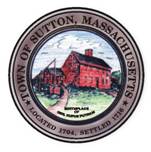       TOWN OF SUTTONBOARD OF ASSESSORS 4 UXBRIDGE ROADSUTTON, MA  01590-1702  508-865-8722Meeting Minutes – May 8, 2018Present: Chairman Robert Nunnemacher	  Board Member RJ Nichols  Principal Assessor Joyce Sardagnola  Meeting called to order at 6:30 p.m.1.         Acceptance of MinutesMotion made by Chairman to accept minutes of May 1, 2018 meeting.  Unanimously approved by The Board.2.         Old & New Business3.         Decisions & Actions TakenThe Board signed thirteen (13) Motor Vehicle Abatements The Board signed the Balance SheetsThe Board assisted the public at the counter.The Board of Assessors adjourned its meeting of Tuesday, May 8, 2018 at or about 8:30 p.m. 	       Respectfully Submitted,Linda Hicks, Secretary